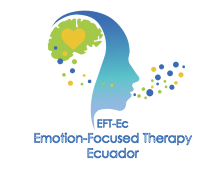 PROFESIONALES ENTRENADOS EN TERAPIA FOCALIZADA EN LA EMOCIÓN EFT PAREJAS 2011-2018 ORGANIZADO DE ACUERDO AL NÚMERO DE HORAS DE ENTRENAMIENTONOMBREEMAILCERTIFICADO: ICEEFT   L. RUDERMAN EXTERNSHIP                32HCERTIFICADO: ICEEFT      L. RUDERMAN                CORE SKILLS  (HABILIDADES BÁSICAS) MODULO 1                16 HORASCERTIFICADO: ICEEFT      L. RUDERMAN                CORE SKILLS 2(HABILIDADES BÁSICAS) MODULO 2                16 HORASCERTIFICADO: ICEEFT      L. RUDERMAN                CORE SKILLS (HABILIDADES BÁSICAS) MODULO 3                16 HORASCERTIFICADO: ICEEFT      L. RUDERMAN                CORE SKILLS (HABILIDADES BÁSICAS) MODULO 4               16 HORASCERTIFICADO: ICEEFT      L. RUDERMAN                ATTACHMENT INJURIES                16 HORASCERTIFICADO: EFT-Ec      T. BORJA               INTROD. EFT PAREJA                32 HORASCERTIFICADO: EFT-Ec      T. BORJA                        H. BÁSICAS 1 PAREJA                16 HORASCIUDAD ENTRENAMIENTOTOTAL HORAS ENTRENAMIENTO   TERAPIA EFT PAREJANOMBREEMAILCERTIFICADO: ICEEFT   L. RUDERMAN EXTERNSHIP                32HCERTIFICADO: ICEEFT      L. RUDERMAN                CORE SKILLS  (HABILIDADES BÁSICAS) MODULO 1                16 HORASCERTIFICADO: ICEEFT      L. RUDERMAN                CORE SKILLS 2(HABILIDADES BÁSICAS) MODULO 2                16 HORASCERTIFICADO: ICEEFT      L. RUDERMAN                CORE SKILLS (HABILIDADES BÁSICAS) MODULO 3                16 HORASCERTIFICADO: ICEEFT      L. RUDERMAN                CORE SKILLS (HABILIDADES BÁSICAS) MODULO 4               16 HORASCERTIFICADO: ICEEFT      L. RUDERMAN                ATTACHMENT INJURIES                16 HORASCERTIFICADO: EFT-Ec      T. BORJA               INTROD. EFT PAREJA                32 HORASCERTIFICADO: EFT-Ec      T. BORJA                        H. BÁSICAS 1 PAREJA                16 HORASCIUDAD ENTRENAMIENTOTOTAL HORAS ENTRENAMIENTO   TERAPIA EFT PAREJACarolina Espinosa Serranocespinosa78@hotmail.com32161616161600QUITO112Diana Stefanie Molina Hübenthaldianamolina_90@hotmail.com32161616161600QUITO112Javier Rodríguez Galleguillos javier.rodriguez@centrouruz.org32161616161600QUITO112Katherine Torres Herrerakat_th19@hotmail.com32161616161600QUITO112Kelley Jordan-Taubekjordantaube@incalink.org32161616161600QUITO112Leonello Bertini Chiribogaleonellobch@gmail.com32161616161600QUITO112María Alejandra Morales Egasale_m118@hotmail.com32161616161600QUITO112María Bárbara Córdova Manchenobarbaracordova@hotmail.com32161616161600QUITO112María Belén Pérez Semblantesmabesemblantes@gmail.com32161616161600QUITO112Teresita Borja Alvareztborja@usfq.edu.ec32161616161600QUITO112Andrea Vallejo Toroandrea.vallejotoro@gmail.com 3216161616000QUITO96Camila Nicole Llanos Saavedracnlls@hotmail.com3216161616000QUITO96Chan Wai Ming Mabelccmabel@hotmail.com3216161616000QUITO96Daniela Caicedo Castrodanielacaicedo@hotmail.com3216161616000QUITO96Daniela Troya Malodaniela.troya.malo@gmail.com3216161616000QUITO96Dara Cisneros C.daracisneros@yahoo.com3216161616000QUITO96Isabel Chávez Espinosaisabel.chavez92@gmail.com3216161616000QUITO96Isabel Vázconezisa_buu@hotmail.com3216161616000QUITO96Lellany Coll Arzolalellany13@yahoo.es3216161616000QUITO96Lorena Pástor Tapialorepastor@gmail.com3216161616000QUITO96Luis Diego Vegadiego.vega2337@gmail.com3216161616000QUITO96María Caridad Chiriboga Corderocarichiri@hotmail.com3216161616000QUITO96María Eugenia Ochoa Galánpsimaria8@yahoo.com3216161616000QUITO96María Helena Manrique Mirandaorientar_tuvida@yahoo.com321600003216GUAYAQUIL96Maria Pia Chiriboga Corderomariapiachiriboga@yahoo.com3216161616000QUITO96María Soledad Valencia Poncesoleilvalencia@gmail.com3216161616000QUITO96Salome Montenegrosalomedenaranjo@gmail.com3216161616000QUITO96Sara Dyck Deviscoursaradyck@hotmail.com3216161616000QUITO96Silvie Marion Palacios Geb Kraemersilvie.palacios@gmail.com3216161616000QUITO96Sylvia Graciela Chicaiza Barrossylvia.gcb@hotmail.com3216161616000QUITO96Adriana Fornasini Garciaafornasini@hotmail.com32161600000QUITO64Alejandra Cuadros mcuadros@udlanet.ec32161600000QUITO64Alicia I. Costalesaliciacostales@hotmail.com32161600000QUITO64Andrea Isabel Yandun Ochoaandrea.yandunochoa@gmail.com32161600000QUITO64Carolina Andrade Jijoncandradejijon@hotmail.com32160001600QUITO64Christian Vaca Vásquezcxvacav@hotmail.com32161600000QUITO64Daniela Moreiradanis-m-22@hotmail.com32161600000QUITO64Daniela Moreno Palaciosdanielamoreno678@gmail.com32161600000QUITO64Diana Figueroa Moncayodianakat_fm@hotmail.com32160001600QUITO64Esther María Horowitz Suárezesther_horowitz@hotmail.com32161600000QUITO64Gustavo A. Villacresestavoandre90vb@gmail.com32161600000QUITO64Jaime Vintimilla ipaclau@hotmail.com32161600000QUITO64Johanna Lizeth Vega PerezJohannavegaperez89@gmail.com32160001600QUITO64María Elena Pérezmaelenapl@gmail.com32160001600QUITO64Mirian Vanessa Rodríguez Ricaurtevanerod88@hotmail.com32161600000QUITO64Monica Gozzi zzzmonica@hotmail.com32161600000QUITO64Adriana Celiadrianajanetceli@gmail.com 3216000000QUITO48Alexandra Lingen Moscosolingenalexandra@hotmail.com0000003216GUAYAQUIL48Alicia Alexandra Garzón Cajasaliciagarzon@gmail.com3216000000QUITO48Alicia Miranda de Parducciamiranda@electrocom.info0000003216GUAYAQUIL48Ana Lorena Domenechanalo1959@hotmail.com3216000000QUITO48Andrea María Olmedoandreaolmedo64@gmail.com0000003216GUAYAQUIL48Camila Silva Arreguihola.camilasilva@gmail.com3216000000QUITO48Consuelo Martínez Gómezconsuemarti@hotmail.com0000003216GUAYAQUIL48Erika Alvarado de Bermeoealvarado@rye.com.ec0000003216GUAYAQUIL48Jaime Eduardo Moscoso Salazarjmacmilenium@hotmail.com3216000000QUITO48Jenny Zoraida Guamán Toaquiza jennyzgt_19@hotmail.com 3216000000QUITO48José Alfredo Cabrera Guerrajosecabreraguerra@gmail.com0000003216GUAYAQUIL48María de los Dolores Peña Alvarezmadolorespena2012@hotmail.com0000003216GUAYAQUIL48María Odette Leónmaodettel@hotmail.com0000003216GUAYAQUIL48Mirella Elizabeth Roche Arellanomireroche@gmail.com0000003216GUAYAQUIL48Mónica Alban Garcíamalban59@gmail.com0000003216GUAYAQUIL48Mónica Hurtado Gómezmonicadeacabanilla@yahoo.com0000003216GUAYAQUIL48Mónica Morla de Salvadormonica_morla@yahoo.es0000003216GUAYAQUIL48Mónica Pita Kappésmonicapitak@hotmail.com0000003216GUAYAQUIL48Norka Alexandra Pesantes de la Paznpesantes1852@gmail.com0000003216GUAYAQUIL48Ramiro Eulices Ramírezramioboe@gmail.com0000003216GUAYAQUIL48Rosario Alavarosarioalava@hotmail.com0000003216GUAYAQUIL48Valentina León Vegavalenleonvega@gmail.com0000003216GUAYAQUIL48Walter Norambuena Seguelnorambuenaw@hotmail.com3216000000QUITO48Ana Leivaakleiva@udlanet.ec320000000QUITO32Ana Lucía Báez Espinosaanalubaez@yahoo.com320000000QUITO32Ana María Viteri Trujilloaviteri@usfq.edu.ec320000000QUITO32Anabelen Mateo Calderónanabana34@hotmail.com320000000QUITO32Andrés Yépezasyepez@udlanet.ec320000000QUITO32Angela Johnstonangelamayjohnston@gmail.com320000000QUITO32Carla Maria Cornejo Carreracarlacornejo77@hotmail.com320000000QUITO32Carla Zarlengacz@newvision.com.ec320000000QUITO32Carmen de Jesús Ojedacarmen.ojedaoquendo@gmail.com000000320GUAYAQUIL32Claudia Teráncgteran@udlanet.ec320000000QUITO32Cristina Curillo Dávilacristinacurillo@gmail.com320000000QUITO32Daniela Estefania Duran Ospinadurazna76@yahoo.com320000000QUITO32Daniela Hidrobodanhy92@hotmail.com320000000QUITO32Dara Cisneros Castrodaracisneros@yahoo.com320000000QUITO32Dory Baquerizodorymanrique@icloud.com000000320GUAYAQUIL32Elisa Narváezelisa.narvaez@hotmail.com320000000QUITO32Esteban Leonardo Laso Ortiz stifen@usa.net320000000QUITO32Farah Mahauad Wittmerfarahmime@gmail.com320000000QUITO32Freddy Ramírezfframirez@udlanet.ec320000000QUITO32José Gabriel Pérez Fgabo_perez_f@hotmail.com320000000QUITO32Karla Sáenz Chávezkarlis93_saenz@hotmail.com320000000QUITO32Ligia Patricia Cuéllar Boadaoloratierra@yahoo.com.mx320000000QUITO32Lorena Cordovez Románlorena.cordovez@gmail.com320000000QUITO32Marcela Lunamarce_1810@hotmail.com320000000QUITO32María Belén Vásconez Cruz    mvasconez@udla.edu.ec      320000000QUITO32María Caridad Portilla Gonzálezcariportilla@hotmail.com320000000QUITO32María Daniela Alava Cadenadalava@einstein.k12.ec320000000QUITO32María Emilia Bahamondeemi9313_3@hotmail.com320000000QUITO32Maribel Cevallos Guzmánmarbelous_1@hotmail.com320000000QUITO32Martha Lucia Yumiseva Montenegrotitayumiseva@gmail.com320000000QUITO32Mireya Paola Valladares Teránmpaovt@gmail.com320000000QUITO32Natalia Cisnerosncisneros@udlanet.ec320000000QUITO32Nicole Espinosan.espinosa09@gmail.com320000000QUITO32Paola Alexandra Morejon Salazarpaolamorejons@gmail.com320000000QUITO32Paula Rodas Cifuentespaularodas90@gmail.com320000000QUITO32Paulina Batallas Araquepbatallas@deloitte.com320000000QUITO32Tania Leóntleon@udlanet.ec320000000QUITO32Valeria Molina M.valeriamolina@hotmail.com320000000QUITO32Valeria Sánchez Villegasvaleria.sanchez91@gmail.com320000000QUITO32